Številka: 477-251/2017/78Datum:   7. 9. 2022Republika Slovenija, Ministrstvo za javno upravo, Tržaška cesta 21, Ljubljana, skladno z 52. členom Zakona o stvarnem premoženju države in samoupravnih lokalnih skupnosti (Uradni list RS, št. 11/18 in 79/18 – v nadaljevanju: ZSPDSLS-1) in 19. členom Uredbe o stvarnem premoženju države in samoupravnih lokalnih skupnosti (Uradni list RS, št. 31/18) objavlja  NAMERO ZA PRODAJO NEPREMIČNIN, PARC. ŠT. 882, 883 in 884, VSE K.O. 66-DOMAJINCI1. Naziv in sedež organizatorja prodaje Republika Slovenija, Ministrstvo za javno upravo, Tržaška cesta 21, 1000 Ljubljana.2. Predmet prodaje Predmet prodaje so nepremičnine:Parc. št. 882, 883 in 884, vse k.o. 66-Domajinci so v solasti Republike Slovenije v deležu do 17/120, Občine Cankova v deležu do 17/30 ter petih solastnikov – fizičnih oseb. Med solastniki je bil dosežen dogovor, da se nepremičnine prodajo kot celota.Na parc. št. 882 k.o. 66-Domajinci v naravi stoji kmetijski objekt – lesen skedenj z ID znakom: stavba 66 363, ki je bil po podatkih GURS zgrajen leta 1706 ter objekt z ID znakom: stavba 66 367, ki je bil po podatkih GURS prav tako zgrajen leta 1706 in sestoji iz stanovanjskega dela (naslov: Domajinci 17, Cankova) ter kmetijskega dela. Objekt z ID znakom: stavba 66 367 deloma posega tudi na zemljišče, parc. št. 884 k.o. 66-Domajinci, vendar v uradnih evidencah to ni evidentirano.Objekt z ID znakom: stavba 66 363 predstavlja lesen skedenj. Tako nosilna konstrukcija kot sekundarna izpolnitev sta lesena. Streha je dvokapnica, krita z opečnim zareznikom. Objekt z ID znakom: stavba 66 367 je v fazi rušitve. Objekt je pritlične izvedbe. Streha je dvokapnica, krita z opečnim zareznikom.Objekta sta v slabem stanju, zato skladno s šestim odstavkom 31. člena Zakona o učinkoviti rabi energije (Uradni list RS, št. 158/20) energetska izkaznica ni priložena.Na parc. št. 884 k.o. Domajinci v naravi stojita dva pomožna objekta, ki nimata katastrskega vpisa.Zemljišči, parc. št. 882 in 883, obe k.o. Domajinci sta po namenski rabi stavbni zemljišči. V njuni bližini obstaja osnovna komunalna opremljenost (vodovod, elektrika). Imata zagotovljen dostop do javne asfaltirane poti. Zemljišče, parc. št. 884 k.o. 66-Domajinci je po namenski rabi deloma stavbno deloma kmetijsko zemljišče. Iz navedenega razloga bo potrebno za veljavnost pravnega posla izpeljati še postopek prodaje po določilih Zakona o kmetijskih zemljiščih (Uradni list RS, št. 71/11 – UPB in nasl.).ZK stanje je urejeno. Pri solastniškem deležu enega izmed solastnikov je vpisana zaznamba prepovedi odtujitve in obremenitve v korist Občine Cankova. Slednja bo pred zemljiškoknjižno izvedbo pravnega posla uredila izbris zaznambe.3. Vrsta pravnega posla in sklenitev pogodbe Prodaja nepremičnin po metodi neposredne pogodbe. Pogodba mora biti sklenjena v roku 15 dni po pozivu organizatorja postopka prodaje. V kolikor pogodba ni sklenjena v danem roku lahko organizator odstopi od sklenitve posla. 4. Najnižja ponudbena cenaPonudbena cena za nepremičnine, parc. št. 882, 883 in 884, vse k.o. 66-Domajinci znaša:Ponudba se lahko odda le za vse nepremičnine skupaj. Najugodnejši ponudnik plača na ponujeno ceno še 2% davek na promet nepremičnin za parc. št. 882, 884, ter od sorazmernega zneska kupnine, ki pripada lastnikom – fizičnim osebam za parc. št. 883, in 22 % DDV od sorazmernega zneska kupnine za solastniška deleža v lasti države in občine na parc. št. 883 k.o. Domajinci.Ponudba se odda na obrazcu z vsebino iz priloge 1 te objave.5. Način in rok plačila kupnineKupnina se plača v 30-ih dneh po sklenitvi pogodbe. Plačilo celotne kupnine v določenem roku je bistvena sestavina pravnega posla. V kolikor kupnina ni plačana v roku, se šteje posel za razvezan po samem zakonu.6. Sklenitev pogodbe V kolikor bo v roku prispelo več ponudb, se bodo organizirala dodatna pogajanja o ceni in o drugih pogojih pravnega posla. Pogodba bo sklenjena s tistim ponudnikom, ki bo ponudil najvišjo odkupno ceno.Cene in drugi elementi ponudbe, ponujeni na pogajanjih, so zavezujoči. Vse stroške v zvezi s prenosom lastništva (overitve, takse, vpis v zemljiško knjigo in drugo) plača kupec.Nepremičnine bodo prodane po načelu videno – kupljeno, zato morebitne reklamacije po sklenitvi prodajne pogodbe ne bodo upoštevane. Prodajalci ne jamčijo za izmere površin, niti za njihov namen uporabe. Kupec sam prevzema obveznost odprave morebitnih pomanjkljivosti v zvezi s kvaliteto in obsegom predmeta prodaje.Organizator si pridržuje pravico, da lahko do sklenitve pravnega posla, brez odškodninske odgovornosti, odstopi od pogajanj.7. Podrobnejši pogoji zbiranja ponudbPonudbo lahko oddajo pravne in fizične osebe, ki v skladu s pravnim redom Republike Slovenije lahko postanejo lastniki nepremičnin. Ponudniki pošljejo ponudbe oziroma ponudbe prinesejo osebno v zaprti pisemski ovojnici z navedbo » NP 477-251/2017 – NE ODPIRAJ« na naslov organizatorja: Ministrstvo za javno upravo, Tržaška cesta 21, Ljubljana. Kot popolna ponudba se šteje tista, ki vsebuje:1.	izpolnjen, lastnoročno podpisan obrazec, ki je priloga 1 te objave 2.	kopijo veljavnega uradnega identifikacijskega dokumenta. V kolikor ponudnik ne predloži kopije osebne izkaznice ali potne listine, je potrebno kopiji uradnega identifikacijskega dokumenta priložiti tudi potrdilo o državljanstvu ali izpisek iz matičnega registra – velja za fizične osebe in s.p.-je.Šteje se, da je ponudba pravočasna, če na naslov organizatorja prispe najkasneje do 30. 9. 2022 do 15.00 ure1. Nepopolne, nepravočasne oziroma ponudbe, ki ne bodo izpolnjevale drugih pogojev iz te točke, bodo izločene iz postopka. Odpiranje ponudb NE BO javno.Ponudniki bodo o rezultatih zbiranja ponudb obveščeni na njihov elektronski naslov najkasneje 7 dni po zaključenem odpiranju ponudb. 8. Ogled Za dodatne informacije v zvezi s postopkom prodaje se obrnite na Lucijo Srebernjak, telefon 01 478 16 60, e-pošta: lucija.srebernjak@gov.si. Za informacije v zvezi s predmetom prodaje se obrnite na Občino Cankova, telefon 02 540 93 74. Ogled nepremičnine je mogoč na podlagi predhodne najave na telefon: 01 478 1660.9. OpozoriloOrganizator lahko do sklenitve pravnega posla, postopek zbiranja ponudb ustavi oziroma ne sklene pogodbe z uspelim ponudnikom, brez odškodninske odgovornosti.10 . Objava  obvestila posameznikom po 13. členu Splošne uredbe o varstvu podatkov (GDPR)Obvestilo posameznikom po 13. členu Splošne uredbe o varstvu podatkov (GDPR) glede obdelave osebnih podatkov v elektronskih zbirkah in zbirkah dokumentarnega gradiva Ministrstva za javno upravo je objavljeno na spletni strani: https://www.gov.si/assets/ministrstva/MJU/DSP/Sistemsko-urejanje/OBVESTILO_ravnanje_s_stvarnim_premozenjem-1.pdf_____________________1  Vse zainteresirane ponudnike opozarjamo na spremenjeno poslovanje Pošte Slovenije d.o.o. od 1. 7. 2021 dalje. Vse podrobnejše informacije so dostopne na naslednji povezavi:https://www.posta.si/o-nas/novice/posta-slovenije-s-1-julijem-uvaja-locevanje-posiljk-korespondence-na-prednostne-in-neprednostne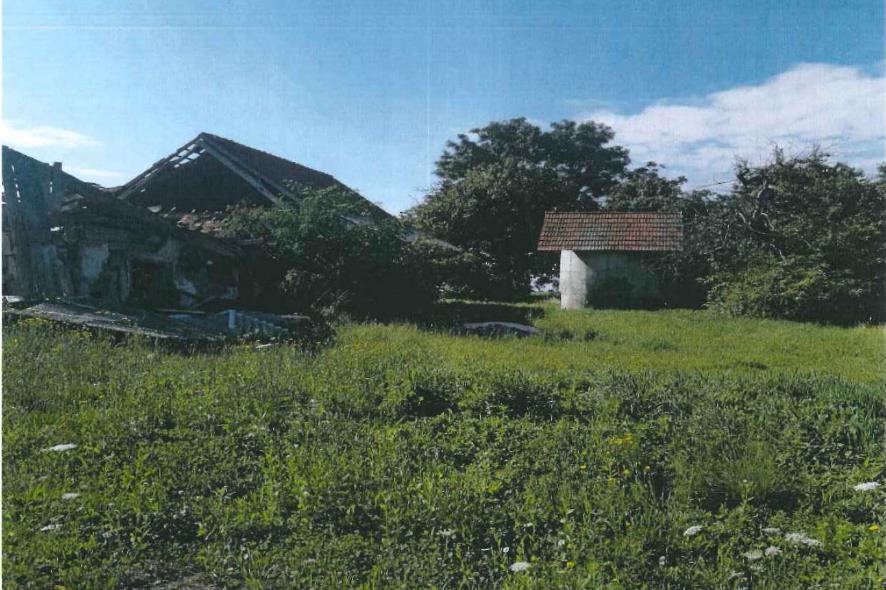 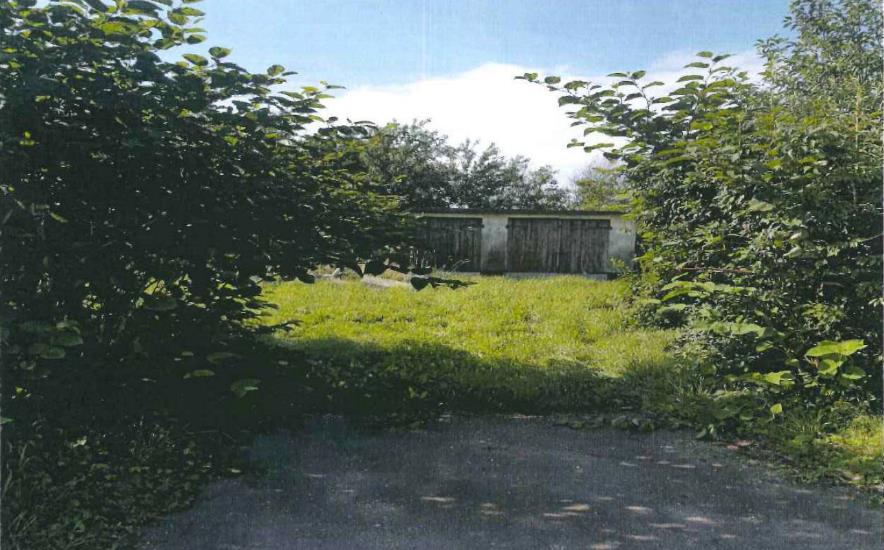 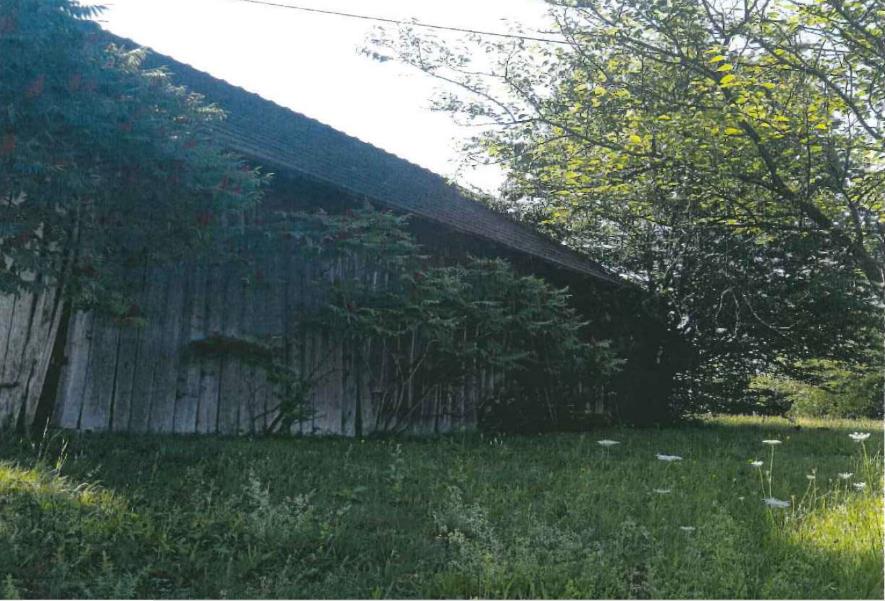 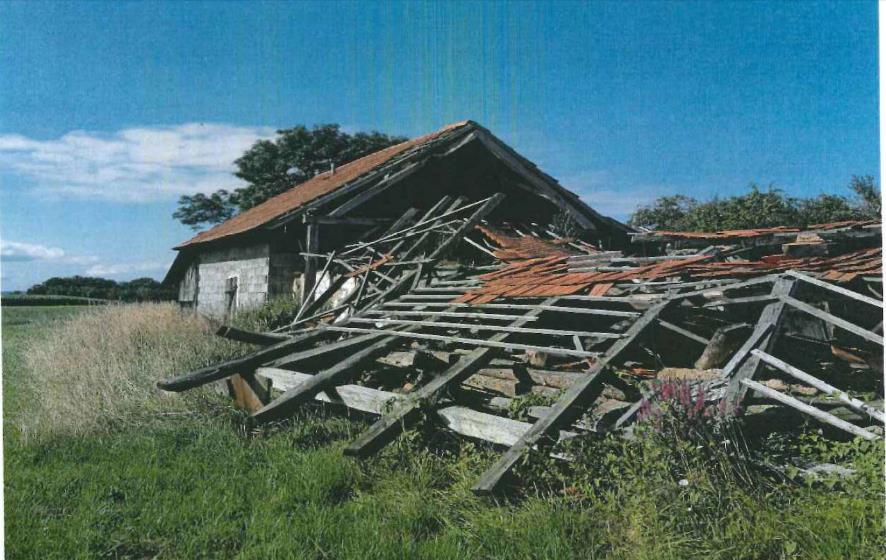 Parc. št.Katastrska občinaID znakIzmera (do celote)Št. stavbeDelež88266-Domajinciparcela 66 882909 m2363, 3671/188366-Domajinciparcela 66 883567 m2/1/188466-DomajinciParcela 66 8841.307 m2/1/1parcele -  ID znaknajnižja ponudbena cenaparcela 66 882, parcela 66 883 in parcela 66 88421.600,00 EURna podlagi pooblastila št. 1004-113/2015/89 z dne 9. 6. 2022Maja Pogačargeneralna direktoricaDirektorata za stvarno premoženje